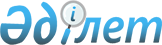 О внесении изменений в решение Тюлькубасского районного маслихата от 20 декабря 2013 года № 21/1-05 "О районном бюджете на 2014-2016 годы"
					
			Утративший силу
			
			
		
					Решение Тюлькубасского районного маслихата Южно-Казахстанской области от 25 февраля 2014 года № 25/1-05. Зарегистрировано Департаментом юстиции Южно-Казахстанской области 27 февраля 2014 года № 2549. Утратило силу в связи с истечением срока применения - (письмо Тюлькубасского районного маслихата Южно-Казахстанской области от 28 января 2015 года № 28)      Сноска. Утратило силу в связи с истечением срока применения - (письмо Тюлькубасского районного маслихата Южно-Казахстанской области от 28.01.2015 № 28).      Примечание РЦПИ.

      В тексте документа сохранена пунктуация и орфография оригинала. 



      В соответствии с пунктом 5 статьи 109 Бюджетного кодекса Республики Казахстан от 4 декабря 2008 года, подпункта 1) пункта 1 статьи 6 Закона Республики Казахстан от 23 января 2001 года «О местном государственном управлении и самоуправлении в Республике Казахстан» и решением Южно-Казахстанского областного маслихата от 14 февраля 2014 года № 24/194-V «О внесении изменений и дополнений в решение Южно-Казахстанского областного маслихата от 10 декабря 2013 года 21/172-V «Об областном бюджете на 2014-2016 годы», зарегистрированного в Реестре государственной регистрации нормативных правовых актов за № 2532, Тюлькубасский районный маслихат РЕШИЛ:



      1. Внести в решение Тюлькубасского районного маслихата от 20 декабря 2013 года № 21/1-05 «О районном бюджете на 2014-2016 годы» (зарегистрированно в Реестре государственной регистрации нормавтивных правовых актов за № 2491, опубликовано 17 января 2014 года в газете «Шамшырак») следующие изменения:



      пункт 1 изложить в новой редакции:

      «1. Утвердить районный бюджет Тюлькубасского района на 2014-2016 годы согласно приложениям 1, 2 и 3 соответственно, в том числе на 2014 год в следующих объемах:

      1) доходы – 8386060 тысяч тенге, в том числе по:

      налоговым поступлениям – 1734568 тысяч тенге;

      неналоговым поступлениям – 6632 тысяч тенге;

      поступления от продажи основного капитала – 20000 тысяч тенге;

      поступлениям трансфертов – 6624860 тысяч тенге;

      2) затраты – 8422334 тысяч тенге;

      3) чистое бюджетное кредитование – 65529 тысяч тенге, в том числе:

      бюджетные кредиты – 72228 тысяч тенге;

      погашение бюджетных кредитов – 6699 тысяч тенге;

      4) сальдо по операциям с финансовыми активами – 0;

      приобретение финансовых активов – 0;

      поступление от продажи финансовых активов государства – 0;

      5) дефицит (профицит) бюджета – - 101803 тысяч тенге;

      6) финансирование дефицита (использование профицита) бюджета – 101803 тысяч тенге, в том числе:

      поступления займов – 72228 тысяч тенге;

      погашение займов – 6699 тысяч тенге;

      используемые остатки бюджетных средств – 36274 тысяч тенге.».



      пункт 8 изложить в новой редакции:

      «8. Установить на 2014 год согласно пункта 2 статьи 238 Трудового кодекса Республики Казахстан от 15 мая 2007 года, повышенные на двадцать пять процентов должностные оклады и тарифные ставки специалистам в области социального обеспечения, образования, культуры, спорта и ветеринарии, являющимся гражданскими служащими и работающим в сельской местности организациях, финансируемых из районного бюджета, по сравнению с окладами и ставками гражданских служащих, занимающихся этими видами деятельности в городских условиях.».



      Приложения 1 и 6 к указанному решению изложить в новой редакции согласно приложениям 1 и 2 к настоящему решению.



      2. Настоящее решение вводится в действие с 1 января 2014 года.      Председатель сессии

      районного маслихата                        Х.Байысбаев

      

      Секретарь районного

      маслихата                                  А.Сапаров 

      Приложение 1

      к решению Тюлькубасского

      районного маслихата

      от 25 февраля 2014 года № 25/1-05Приложение 1

к решению Тюлькубасского

районного маслихата

от 20 декабря 2013 года № 21/1-05 Тюлькубасский районный бюджет на 2014 год

      Приложение 2

      к решению Тюлькубасского

      районного маслихата

      от 25 февраля 2014 года № 25/1-05Приложение 6

к решению Тюлькубасского

районного маслихата

от 20 декабря 2013 года № 21/1-05       Перечень бюджетных программ каждого сельского и поселкового округа на 2014-2016 годы 
					© 2012. РГП на ПХВ «Институт законодательства и правовой информации Республики Казахстан» Министерства юстиции Республики Казахстан
				КатегорияКатегорияКатегорияКатегорияНаименованиеСумма, тысяч тенгеКлассКлассКлассКлассСумма, тысяч тенгеПодклассПодклассПодклассСумма, тысяч тенге1. Доходы8 386 060 1Налоговые поступления1 734 568 01Подоходный налог242 634 2Индивидуальный подоходный налог242 634 03Социальный налог194 500 1Социальный налог194 500 04Hалоги на собственность1 250 250 1Hалоги на имущество1 181 400 3Земельный налог11 850 4Hалог на транспортные средства54 000 5Единый земельный налог3 000 05Внутренние налоги на товары, работы и услуги36 829 2Акцизы16 900 3Поступления за использование природных и других ресурсов6 000 4Сборы за ведение предпринимательской и профессиональной деятельности13 379 5Налог на игорный бизнес550 08Обязательные платежи, взимаемые за совершение юридически значимых действий и (или) выдачу документов уполномоченными на то государственными органами или должностными лицами10 355 1Государственная пошлина10 355 2Неналоговые поступления6 632 01Доходы от государственной собственности5 780 3Дивиденды на государственные пакеты акций, находящиеся в государственной собственности9 5Доходы от аренды имущества, находящегося в государственной собственности 5 771 06Прочие неналоговые поступления852 1Прочие неналоговые поступления852 3Поступления от продажи основного капитала20 000 03Продажа земли и нематериальных активов20 000 1Продажа земли20 000 4Поступления трансфертов 6 624 860 02Трансферты из вышестоящих органов государственного управления6 624 860 2Трансферты из областного бюджета6 624 860 Функциональная группаФункциональная группаФункциональная группаФункциональная группаНаименованиеСумма, тысяч тенгеФункциональная подпрограммаФункциональная подпрограммаФункциональная подпрограммаФункциональная подпрограммаАдминистратор бюджетных программАдминистратор бюджетных программАдминистратор бюджетных программПрограммаПрограмма1111232. Затраты8 422 334 01Государственные услуги общего характера494 238 1Представительные, исполнительные и другие органы, выполняющие общие функции государственного управления405 625 112Аппарат маслихата района (города областного значения)21 341 001Услуги по обеспечению деятельности маслихата района (города областного значения)21 006 003Капитальные расходы государственного органа 335 122Аппарат акима района (города областного значения)129 001 001Услуги по обеспечению деятельности акима района (города областного значения)100 713 003Капитальные расходы государственного органа 28 288 123Аппарат акима района в городе, города районного значения, поселка, села, сельского округа255 283 001Услуги по обеспечению деятельности акима района в городе, города районного значения, поселка, села, сельского округа241 039 022Капитальные расходы государственного органа 11 244 032Капитальные расходы подведомственных государственных учреждений и организаций3 000 2Финансовая деятельность1 071 459Отдел экономики и финансов района (города областного значения)1 071 003Проведение оценки имущества в целях налогообложения1 071 9Прочие государственные услуги общего характера87 542 459Отдел экономики и финансов района (города областного значения)36 658 001Услуги по реализации государственной политики в области формирования и развития экономической политики, государственного планирования, исполнения бюджета и управления коммунальной собственностью района (города областного значения)33 790 002Создание информационных систем1 410 015Капитальные расходы государственного органа1 458 472Отдел строительства, архитектуры и градостроительства района (города областного значения)50 884 040Развитие объектов государственных органов50 884 02Оборона20 695 1Военные нужды8 829 122Аппарат акима района (города областного значения)8 829 005Мероприятия в рамках исполнения всеобщей воинской обязанности8 829 2Организация работы по чрезвычайным ситуациям11 866 122Аппарат акима района (города областного значения)11 866 006Предупреждение и ликвидация чрезвычайных ситуаций масштаба района (города областного значения)9 352 007Мероприятия по профилактике и тушению степных пожаров районного (городского) масштаба, а также пожаров в населенных пунктах, в которых не созданы органы государственной противопожарной службы2 514 03Общественный порядок, безопасность, правовая, судебная, уголовно-исполнительная деятельность7 472 9Прочие услуги в области общественного порядка и безопасности7 472 458Отдел жилищно-коммунального хозяйства, пассажирского транспорта и автомобильных дорог района (города областного значения)7 472 021Обеспечение безопасности дорожного движения в населенных пунктах7 472 04Образование5 905 065 1Дошкольное воспитание и обучение769 402 123Аппарат акима района в городе, города районного значения, поселка, села, сельского округа152 297 041Реализация государственного образовательного заказа в дошкольных организациях образования152 297 464Отдел образования района (города областного значения)617 105 040Реализация государственного образовательного заказа в дошкольных организациях образования617 105 2Начальное, основное среднее и общее среднее образование3 487 988 123Аппарат акима района в городе, города районного значения, поселка, села, сельского округа12 084 005Организация бесплатного подвоза учащихся до школы и обратно в сельской местности12 084 464Отдел образования района (города областного значения)3 475 904 003Общеобразовательное обучение3 430 153 006Дополнительное образование для детей45 751 9Прочие услуги в области образования1 647 675 464Отдел образования района (города областного значения)354 055 001Услуги по реализации государственной политики на местном уровне в области образования 14 064 002Создание информационных систем1 206 005Приобретение и доставка учебников, учебно-методических комплексов для государственных учреждений образования района (города областного значения)71 131 012Капитальные расходы государственного органа 150 015Ежемесячные выплаты денежных средств опекунам (попечителям) на содержание ребенка сироты (детей-сирот), и ребенка (детей), оставшегося без попечения родителей19 170 067Капитальные расходы подведомственных государственных учреждений и организаций248 334 472Отдел строительства, архитектуры и градостроительства района (города областного значения)1 293 620 037Строительство и реконструкция объектов образования1 293 620 06Социальная помощь и социальное обеспечение265 168 2Социальная помощь235 337 451Отдел занятости и социальных программ района (города областного значения)235 337 002Программа занятости20 175 004Оказание социальной помощи на приобретение топлива специалистам здравоохранения, образования, социального обеспечения, культуры, спорта и ветеринарии в сельской местности в соответствии с законодательством Республики Казахстан11 112 005Государственная адресная социальная помощь250 006Оказание жилищной помощи7 371 007Социальная помощь отдельным категориям нуждающихся граждан по решениям местных представительных органов37 745 010Материальное обеспечение детей-инвалидов, воспитывающихся и обучающихся на дому3 534 014Оказание социальной помощи нуждающимся гражданам на дому38 531 016Государственные пособия на детей до 18 лет89 880 017Обеспечение нуждающихся инвалидов обязательными гигиеническими средствами и предоставление услуг специалистами жестового языка, индивидуальными помощниками в соответствии с индивидуальной программой реабилитации инвалида26 739 9Прочие услуги в области социальной помощи и социального обеспечения29 831 451Отдел занятости и социальных программ района (города областного значения)29 831 001Услуги по реализации государственной политики на местном уровне в области обеспечения занятости и реализации социальных программ для населения25 310 011Оплата услуг по зачислению, выплате и доставке пособий и других социальных выплат647 012Создание информационных систем1 410 021Капитальные расходы государственного органа 2 064 067Капитальные расходы подведомственных государственных учреждений и организаций400 07Жилищно-коммунальное хозяйство400 795 1Жилищное хозяйство273 081 472Отдел строительства, архитектуры и градостроительства района (города областного значения)216 014 003Строительство и (или) приобретение жилья государственного коммунального жилищного фонда187 614 004Проектирование, развитие, обустройство и (или) приобретение инженерно-коммуникационной инфраструктуры28 400 477Отдел сельского хозяйства и земельных отношений района (города областного значения) 57 067 016Изъятие земельных участков для государственных нужд 57 067 2Коммунальное хозяйство70 614 458Отдел жилищно-коммунального хозяйства, пассажирского транспорта и автомобильных дорог района (города областного значения)47 614 012Функционирование системы водоснабжения и водоотведения23 398 058Развитие системы водоснабжения и водоотведения в сельских населенных пунктах24 216 472Отдел строительства, архитектуры и градостроительства района (города областного значения)23 000 005Развитие коммунального хозяйства23 000 3Благоустройство населенных пунктов57 100 123Аппарат акима района в городе, города районного значения, поселка, села, сельского округа40 888 008Освещение улиц населенных пунктов16 660 009Обеспечение санитарии населенных пунктов12 130 011Благоустройство и озеленение населенных пунктов12 098 458Отдел жилищно-коммунального хозяйства, пассажирского транспорта и автомобильных дорог района (города областного значения)11 212 015Освещение улиц населенных пунктов4 319 016Обеспечение санитарии населенных пунктов2 293 018Благоустройство и озеленение населенных пунктов4 600 472Отдел строительства, архитектуры и градостроительства района (города областного значения)5 000 007Развитие благоустройства городов и населенных пунктов5 000 08Культура, спорт, туризм и информационное пространство695 509 1Деятельность в области культуры273 488 455Отдел культуры и развития языков района (города областного значения)69 420 003Поддержка культурно-досуговой работы69 420 472Отдел строительства, архитектуры и градостроительства района (города областного значения)204 068 011Развитие объектов культуры204 068 2Спорт308 083 465Отдел физической культуры и спорта района (города областного значения)116 264 001Услуги по реализации государственной политики на местном уровне в сфере физической культуры и спорта12 060 002Создание информационных систем1 155 004Капитальные расходы государственного органа 250 005Развитие массового спорта и национальных видов спорта 91 527 006Проведение спортивных соревнований на районном (города областного значения) уровне2 978 007Подготовка и участие членов сборных команд района (города областного значения) по различным видам спорта на областных спортивных соревнованиях3 334 032Капитальные расходы подведомственных государственных учреждений и организаций4 960 472Отдел строительства, архитектуры и градостроительства района (города областного значения)191 819 008Развитие объектов спорта 191 819 3Информационное пространство54 107 455Отдел культуры и развития языков района (города областного значения)43 892 006Функционирование районных (городских) библиотек38 626 007Развитие государственного языка и других языков народа Казахстана5 266 456Отдел внутренней политики района (города областного значения)10 215 002Услуги по проведению государственной информационной политики через газеты и журналы 9 300 005Услуги по проведению государственной информационной политики через телерадиовещание915 9Прочие услуги по организации культуры, спорта, туризма и информационного пространства59 831 455Отдел культуры и развития языков района (города областного значения)36 657 001Услуги по реализации государственной политики на местном уровне в области развития языков и культуры8 373 002Создание информационных систем1 180 010Капитальные расходы государственного органа 976 032Капитальные расходы подведомственных государственных учреждений и организаций26 128 456Отдел внутренней политики района (города областного значения)23 174 001Услуги по реализации государственной политики на местном уровне в области информации, укрепления государственности и формирования социального оптимизма граждан13 774 003Реализация мероприятий в сфере молодежной политики7 944 004Создание информационных систем1 206 006Капитальные расходы государственного органа 250 09Топливно-энергетический комплекс и недропользование58 267 9Прочие услуги в области топливно-энергетического комплекса и недропользования58 267 458Отдел жилищно-коммунального хозяйства, пассажирского транспорта и автомобильных дорог района (города областного значения)55 167 036Развитие газотранспортной системы 55 167 472Отдел строительства, архитектуры и градостроительства района (города областного значения)3 100 036Развитие газотранспортной системы 3 100 10Сельское, водное, лесное, рыбное хозяйство, особо охраняемые природные территории, охрана окружающей среды и животного мира, земельные отношения180 242 1Сельское хозяйство116 041 472Отдел строительства, архитектуры и градостроительства района (города областного значения)29 810 010Развитие объектов сельского хозяйства29 810 473Отдел ветеринарии района (города областного значения)40 257 001Услуги по реализации государственной политики на местном уровне в сфере ветеринарии8 538 002Создание информационных систем1 154 003Капитальные расходы государственного органа 250 006Организация санитарного убоя больных животных2 525 007Организация отлова и уничтожения бродячих собак и кошек1 800 008Возмещение владельцам стоимости изымаемых и уничтожаемых больных животных, продуктов и сырья животного происхождения8 756 009Проведение ветеринарных мероприятий по энзоотическим болезням животных17 234 477Отдел сельского хозяйства и земельных отношений района (города областного значения) 45 974 001Услуги по реализации государственной политики на местном уровне в сфере сельского хозяйства и земельных отношений30 003 002Создание информационных систем1 308 003Капитальные расходы государственного органа 2 930 099Реализация мер по оказанию социальной поддержки специалистов11 733 9Прочие услуги в области сельского, водного, лесного, рыбного хозяйства, охраны окружающей среды и земельных отношений64 201 473Отдел ветеринарии района (города областного значения)64 201 011Проведение противоэпизоотических мероприятий64 201 11Промышленность, архитектурная, градостроительная и строительная деятельность104 204 2Архитектурная, градостроительная и строительная деятельность104 204 472Отдел строительства, архитектуры и градостроительства района (города областного значения)104 204 001Услуги по реализации государственной политики в области строительства, архитектуры и градостроительства на местном уровне61 582 002Создание информационных систем1 257 013Разработка схем градостроительного развития территории района, генеральных планов городов районного (областного) значения, поселков и иных сельских населенных пунктов40 000 015Капитальные расходы государственного органа 1 365 12Транспорт и коммуникации119 299 1Автомобильный транспорт119 299 458Отдел жилищно-коммунального хозяйства, пассажирского транспорта и автомобильных дорог района (города областного значения)119 299 023Обеспечение функционирования автомобильных дорог119 299 13Прочие168 572 3Поддержка предпринимательской деятельности и защита конкуренции10 270 469Отдел предпринимательства района (города областного значения)10 270 001Услуги по реализации государственной политики на местном уровне в области развития предпринимательства и промышленности 8 990 002Создание информационных систем1 180 004Капитальные расходы государственного органа 100 9Прочие158 302 458Отдел жилищно-коммунального хозяйства, пассажирского транспорта и автомобильных дорог района (города областного значения)135 302 001Услуги по реализации государственной политики на местном уровне в области жилищно-коммунального хозяйства, пассажирского транспорта и автомобильных дорог 26 911 013Капитальные расходы государственного органа 250 020Создание информационных систем1 333 040Реализация мер по содействию экономическому развитию регионов в рамках Программы «Развитие регионов» 106 808 459Отдел экономики и финансов района (города областного значения)23 000 008Разработка технико-экономического обоснования местных бюджетных инвестиционных проектов и концессионных проектов и проведение его экспертизы8 000 012Резерв местного исполнительного органа района (города областного значения) 15 000 14Обслуживание долга9 1Обслуживание долга9 459Отдел экономики и финансов района (города областного значения)9 021Обслуживание долга местных исполнительных органов по выплате вознаграждений и иных платежей по займам из областного бюджета9 15Трансферты2 799 1Трансферты2 799 459Отдел экономики и финансов района (города областного значения)2 799 006Возврат неиспользованных (недоиспользованных) целевых трансфертов2 799 024Целевые текущие трансферты в вышестоящие бюджеты в связи с передачей функций государственных органов из нижестоящего уровня государственного управления в вышестоящий0 3. Чистое бюджетное кредитование65 529 Бюджетные кредиты72 228 10Сельское, водное, лесное, рыбное хозяйство, особо охраняемые природные территории, охрана окружающей среды и животного мира, земельные отношения72 228 1Сельское хозяйство72 228 477Отдел сельского хозяйства и земельных отношений района (города областного значения) 72 228 004Бюджетные кредиты для реализации мер социальной поддержки специалистов72 228 КатегорияКатегорияКатегорияКатегорияНаименованиеСумма, тысяч тенгеКлассКлассКлассКлассСумма, тысяч тенгеПодклассПодклассПодклассСумма, тысяч тенгеСпецификаСпецификаСумма, тысяч тенгеПогашение бюджетных кредитов6 699 5Погашение бюджетных кредитов6 699 01Погашение бюджетных кредитов6 699 1Погашение бюджетных кредитов, выданных из государственного бюджета6 699 13Погашение бюджетных кредитов, выданных из местного бюджета физическим лицам6 699 4. Сальдо по операциям с финансовыми активами0 Приобретение финансовых активов0 Поступление от продажи финансовых активов государства0 5. Дефицит (профицит) бюджета-101 803 6. Финансирование дефицита (использование профицита) бюджета101 803 Поступление займов72 228 7Поступление займов72 228 01Внутренние государственные займы72 228 2Договоры займа72 228 03Займы, получаемые местным исполнительным органом района (города областного значения)72 228 Функциональная группаФункциональная группаФункциональная группаФункциональная группаНаименованиеСумма, тысяч тенгеФункциональная подпрограммаФункциональная подпрограммаФункциональная подпрограммаФункциональная подпрограммаСумма, тысяч тенгеАдминистратор бюджетных программАдминистратор бюджетных программАдминистратор бюджетных программСумма, тысяч тенгеПрограммаПрограммаСумма, тысяч тенгеПогашение займов6 699 16Погашение займов6 699 1Погашение займов6 699 459Отдел экономики и финансов района (города областного значения)6 699 005Погашение долга местного исполнительного органа перед вышестоящим бюджетом6 699 КатегорияКатегорияКатегорияКатегорияНаименованиеСумма, тысяч тенгеКлассКлассКлассКлассСумма, тысяч тенгеПодклассПодклассПодклассСумма, тысяч тенгеСпецификаСпецификаСумма, тысяч тенгеИспользуемые остатки бюджетных средств36 274 8Используемые остатки бюджетных средств36 274 01Остатки бюджетных средств36 274 1Свободные остатки бюджетных средств36 274 01Свободные остатки бюджетных средств36 274 Функциональная группаФункциональная группаФункциональная группаФункциональная группаНаименованиеСумма, тысяч тенгеСумма, тысяч тенгеСумма, тысяч тенгеФункциональная подпрограммаФункциональная подпрограммаФункциональная подпрограммаФункциональная подпрограмма2014 год2015 год2016 годАдминистратор бюджетных программАдминистратор бюджетных программАдминистратор бюджетных программ2014 год2015 год2016 годПрограммаПрограмма2014 год2015 год2016 год1111234501Государственные услуги общего характера252 283256 472260 9551Представительные, исполнительные и другие органы, выполняющие общие функции государственного управления252 283256 472260 955123Аппарат акима района в городе, города районного значения, поселка, села, сельского округа252 283256 472260 955001Услуги по обеспечению деятельности акима района в городе, города районного значения, поселка, села, сельского округа241 039244 441248 082Балыктынский сельский округ15 93216 18516 454Майлыкентский сельский округ27 22827 45827 704Тюлькубаский поселковый округ21 91622 27622 660Шакпакский сельский округ13 50713 70513 918Машатский сельский округ16 17216 37716 597Жабагылинский сельский округ16 20216 61217 051Тастумсыкский сельский округ13 29513 45713 631Рыскуловский сельский округ15 84516 08516 342Мичуринский сельский округ14 92715 09315 271Кемербастауский сельский округ13 58613 81814 066Арыский сельский округ13 16813 33213 508Акбиикский сельский округ13 81814 02714 250Жаскешуский сельский округ14 32514 46314 611Келтемашатский сельский округ13 19513 36613 549Састюбинский поселковый округ17 92318 18718 470022Капитальные расходы государственных органов11 24412 03112 873Балыктынский сельский округ1 7401 8601 990Майлыкентский сельский округ240257275Тюлькубаский поселковый округ1 7401 8621 992Шакпакский сельский округ1 3901 4871 591Машатский сельский округ1 7401 8621 992Жабагылинский сельский округ240257275Тастумсыкский сельский округ240257275Рыскуловский сельский округ240257275Мичуринский сельский округ1 2401 3271 420Кемербастауский сельский округ240257275Арыский сельский округ834892955Акбиикский сельский округ240257275Жаскешуский сельский округ240257275Келтемашатский сельский округ240257275Састюбинский поселковый округ64068573304Образование164 381158 351162 2071Дошкольное воспитание и обучение152 297145 422148 373123Аппарат акима района в городе, города районного значения, поселка, села, сельского округа152 297145 422148 373123041Реализация государственного образовательного заказа в дошкольных организациях образования152 297145 422148 373Майлыкентский сельский округ53 6525389754665Шакпакский сельский округ14 4311397714220Жаскешуский сельский округ22 2381913919624Састюбинский поселковый округ61 97658409598642Начальное, основное среднее и общее среднее образование12 08412 92913 834123Аппарат акима района в городе, города районного значения, поселка, села, сельского округа12 08412 92913 834123005Организация бесплатного подвоза учащихся до школы и обратно в сельской местности12 08412 92913 834Балыктынский сельский округ1 7521 8742005Шакпакский сельский округ609651697Жабагылинский сельский округ1 2121 2971388Мичуринский сельский округ462495529Састюбинский поселковый округ1 6331 7471869Машатский сельский округ366391419Кемербастауский сельский округ2 2732 4322602Тюлькубаский поселковый округ1 6501 7651889Майлыкентский сельский округ1 4101 5091615Келтемашатский сельский округ71776882107Жилищно-коммунальное хозяйство40 88843 75046 8133Благоустройство населенных пунктов40 88843 75046 813123Аппарат акима района в городе, города районного значения, поселка, села, сельского округа40 88843 75046 813123008Освещение улиц населенных пунктов16 66017 82619 074Балыктынский сельский округ1 3511 4451 546Майлыкентский сельский округ6 5587 0167 508Тюлькубаский поселковый округ1 8151 9422 078Шакпакский сельский округ870931996Машатский сельский округ278298319Жабагылинский сельский округ641686734Тастумсыкский сельский округ526563603Рыскуловский сельский округ1 0301 1031 180Мичуринский сельский округ214229245Кемербастауский сельский округ550588630Арыский сельский округ539577617Акбиикский сельский округ1 2201 3051 397Жаскешуский сельский округ343368393Келтемашатский сельский округ287306327Састюбинский поселковый округ438469501009Обеспечение санитарии населенных пунктов12 13012 97913 888Балыктынский сельский округ717767821Майлыкентский сельский округ2 9743 1823 404Тюлькубаский поселковый округ721772826Шакпакский сельский округ1 0001 0701 145Машатский сельский округ749801858Жабагылинский сельский округ583624668Тастумсыкский сельский округ615658704Рыскуловский сельский округ871932997Мичуринский сельский округ428458490Кемербастауский сельский округ1 1401 2191 305Арыский сельский округ401429459Акбиикский сельский округ482515551Жаскешуский сельский округ358384410Келтемашатский сельский округ358384410Састюбинский поселковый округ733784840011Благоустройство и озеленение населенных пунктов12 09812 94513 851Балыктынский сельский округ1 4041 5001 606Майлыкентский сельский округ1 1451 2251 311Тюлькубаский поселковый округ859919984Шакпакский сельский округ700749801Машатский сельский округ796852911Жабагылинский сельский округ565605647Тастумсыкский сельский округ745797853Рыскуловский сельский округ782837896Мичуринский сельский округ300321343Кемербастауский сельский округ1 3321 4261 526Арыский сельский округ622665712Акбиикский сельский округ739791847Жаскешуский сельский округ514550588Келтемашатский сельский округ572613655Састюбинский поселковый округ1 0231 0951 171